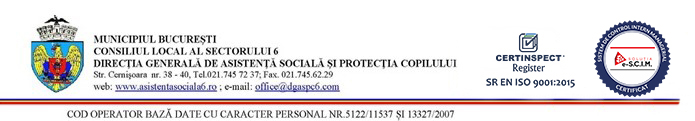                  DIRECŢIA PROTECŢIE SOCIALĂ                SERVICIUL ALOCAŢII SI INDEMNIZAŢIINOTA DE INFORMARE referitoare la Regulamentul nr. 679 din 27 aprilie 2016 privind protecţia persoanelor fizice în ceea ce priveşte prelucrarea datelor cu caracter personal şi privind libera circulaţie a acestor date La data de 27 aprilie 2016, Parlamentul European şi Consiliul Uniunii Europene au adoptat Regulamentul nr. 679, din 27 aprilie 2016, privind protecţia persoanelor fizice în ceea ce priveşte prelucrarea datelor cu caracter personal şi privind libera circulaţie a acestor date. Acest act normativ a intrat în vigoare la data de 25 mai 2016 şi se aplică de la 25 mai 2018. Direcția Generală de Asistență Socială și Protecția Copilului Sector 6, în calitate de operator de date cu caracter personal, se aliniază prevederilor acestui regulament. Vă prezentăm în continuare condiţiile şi criteriile generale privind prelucrarea datelor cu caracter personal în cadrul instituţiei noastre.Datele cu caracter personal reprezintă orice fel de informație care poate duce la identificarea unei personae fizice (exemplu: nume, prenume, adresă, cod numeric personal, e-mail etc).Prelucrăm datele dumneavoastră cu caracter personal și, după caz, ale membrilor familiei dumneavoastră, menționate în cererea de solicitare a beneficiului social, în formularul de anchetă socială sau în documentele puse la dispoziția personalului angajat, în scopul instrumentării dosarului și analizării situației dumneavoastră, precum și în vederea acordării, după caz, a serviciilor sociale solicitate. Menționăm faptul că prelucrarea și stocarea datelor cu caracter personal este făcută în condiții de siguranță și în scopuri legitime, având ca obiectiv principal furnizarea serviciilor sociale, prin activităţi specifice instituţiei şi în conformitate cu legislația în vigoare.Datele cu caracter personal sunt colectate și prelucrate de către personalul DGASPC Sector 6 folosind minimul necesar de informații şi în vederea exercitării sarcinilor de seviciu.  Angajații noştri au prevăzut în fișa postului obligația de păstrare a secretului profesional şi sunt instruiţi cu privire la confidențialitatea datelor cu caracter personal.De asemenea, în scopul furnizării serviciilor sociale putem fi nevoiți să transferăm aceste date unor destinatari precum autorități publice sau entități autorizate de acestea. Perioada de prelucrare şi de stocare a datelor depinde atât de durata acordării dreptului, cât și de termenele de arhivare prevăzute de dispozițiile legale în vigoare.Pentru a vă informa asupra drepturilor dumneavoastă, precum și asupra politicii de prelucrare a datelor cu caracter personal vă invităm să accesați site-ul instituției noastre -www.protectiacopilului6.ro .Menționăm faptul că anumite prevederi ale Regulamentului nu se aplică în situația în care prelucrarea este necesară pentru respectarea unei obligații legale care prevede prelucrarea în temeiul dreptului intern care se aplică operatorului, pentru îndeplinirea unei sarcini executate în interes public sau în cadrul exercitării unei autorități oficiale cu care este investit operatorul. Am primit 1 exemplar                                                          			SemnăturaDirecția Generală de Asistență Socială și Protecția Copilului Sector 6, Str. Cernișoara nr.38-40, sector 6, București, Responsabil GDPR: Cristiana Grecu, E-mail: responsabilgdpr@dgaspc6.com